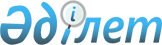 Қазақстан Республикасы Премьер-Министрі Кеңсесінің штат санының лимитін бекіту туралыҚазақстан Республикасы Үкіметінің Қаулысы 1999 жылғы 5 ақпан N 87
     Қазақстан Республикасы Президентінің "Қазақстан Республикасы 
Үкіметінің құрылымы туралы" 1999 жылғы 22 қаңтардағы N 6  
 U990006_ 
  Жарлығына 
сәйкес Қазақстан Республикасының Үкіметі қаулы етеді:
     1. Қазақстан Республикасы Премьер-Министрі Кеңсесінің штат санының 
лимиті 233 адам болып бекітілсін.
     2. Осы қаулы қол қойылған күнінен бастап күшіне енеді.
     
     Қазақстан Республикасының
        Премьер-Министрі
     


   Оқығандар:
  Қобдалиева Н.
  Икебаева А.       
     
      
      


					© 2012. Қазақстан Республикасы Әділет министрлігінің «Қазақстан Республикасының Заңнама және құқықтық ақпарат институты» ШЖҚ РМК
				